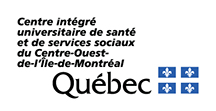 Vaccination contre la grippe pour le personnel 2020
2020 Staff flu vaccination CLSC et Info-Santé / Info-SocialBenny Farm Vendredi 30 octobre, 9 h à 16 h – Friday, October 30, 9:00 a.m. to 4:00 p.m.Lundi 2 novembre, 13 h à 16 h – Monday, November 2, 1:00 to 4:00 p.m.Lundi 9 novembre, 13 h à 16 h – Monday, November 9, 1:00 to 4:00 p.m.Lundi 16 novembre, 13 h à 16 h – Monday, November 16, 1:00 to 4:00 p.m.CLSC Côte-des-NeigesVendredi 30 octobre, 9 h à 16 h – Friday, October 30, 9:00 a.m. to 4:00 p.m.Mercredi 4 novembre, 8 h à 12 h – Wednesday, November 4, 8:00 a.m. to 12:00 p.m.Mercredi 11 novembre, 8 h à 12 h – Wednesday, November 11, 8:00 a.m. to 12:00 p.m.Mercredi 18 novembre, 8 h à 12 h – Wednesday, November 18, 8:00 a.m. to 12:00 p.m.Mercredi 25 novembre, 8 h à 12 h – Wednesday, November 25, 8:00 a.m. to 12:00 p.m.CLSC MétroVendredi 30 octobre, 9 h à 16 h – Friday, October 30, 9:00 a.m. to 4:00 p.m.Lundi 9 novembre, 8 h à 12 h – Monday, November 9, 8:00 a.m. to 12:00 p.m.Mardi 17 novembre, 8 h à 12 h – Tuesday, November 17, 8:00 a.m. to 12:00 p.m.Mardi 24 novembre, 8 h à 12 h – Tuesday, November 24, 8:00 a.m. to 12:00 p.m.CLSC René-CassinVendredi 30 octobre, 9 h à 16 h – Friday, October 30, 9:00 a.m. to 4:00 p.m.Vendredi 6 novembre, 13 h à 16 h – Friday, November 6, 1:00 to 4:00 p.m.Vendredi 13 novembre, 13 h à 16 h – Friday, November 13, 1:00 to 4:00 p.m.Jeudi 19 novembre, 13 h à 16 h – Thursday, November 19, 1:00 to 4:00 p.m.CLSC Parc-ExtensionVendredi 30 octobre, 9 h à 16 h – Friday, October 30, 9:00 a.m. to 4:00 p.m.Jeudi 5 novembre, 8 h à 11:45 h – Thursday, November 5, 8:00 to 11:45 a.m.Jeudi 12 novembre, 8 h à 11:45 h – Thursday, November 12, 8:00 to 11:45 a.m.Jeudi 19 novembre, 8 h à 11:45 h – Thursday, November 19, 8:00 to 11:45 a.m.Info-Santé / Info-SocialMardi 3 novembre, 7 30 h à 17 h – Tuesday, November 3, 8:00 a.m. to 5:00 p.m.Hôpitaux – hospitalsCatherine BoothLundi 16 novembre, 8 h à 16 h – Monday, November 16, 8:00 a.m. to 4:00 p.m.HGJ / JGHLundi 2 novembre, 7 h 30 à 15 h – Monday, November 2, 7:30 a.m. to 3:00 p.m.Mardi 3 novembre, 7 h 30 à 15 h – Tuesday, November 3, 7:30 a.m. to 3:00 p.m.Mercredi 4 novembre, 7 h 30 à 15 h – Wednesday, November 4, 7:30 a.m. to 3:00 p.m.Jeudi 5 novembre, 7 h 30 à 15 h – Thursday, November 5, 7:30 a.m. to 3:00 p.m.Lundi 9 novembre, 7 h 30 à 15 h – Monday, November 9, 7:30 a.m. to 3:00 p.m.Mardi 10 novembre, 7 h 30 à 15 h – Tuesday, November 10, 7:30 a.m. to 3:00 p.m.Mercredi 11 novembre, 7 h 30 à 15 h – Wednesday, November 11, 7:30 a.m. to 3:00 p.m.Jeudi 12 novembre, 7 h 30 à 15 h – Thursday, November 12, 7:30 a.m. to 3:00 p.m.Lundi 16 novembre, 7 h 30 à 15 h – Monday, November 16, 7:30 a.m. to 3:30 p.m.Mardi 17 novembre, 7 h 30 à 15 h 30 – Tuesday, November 17, 7:30 a.m. to 3:30 p.m.Mercredi 18 novembre, 7 h 30 à 15 h 30 – Wednesday, November 18, 7:30 a.m. to 3:30 p.m.Jeudi 19 novembre, 7 h 30 à 15 h 30 – Thursday, November 19, 7:30 a.m. to 3:30 p.m.Vendredi 20 novembre, 9 h 30 à 17 h – Friday, November 20, 9:30 a.m. to 5:00 p.m.Lundi 23 novembre, 7 h 30 à 15 h – Monday, November 23, 7:30 a.m. to 3:00 p.m.Mardi 24 novembre, 7 h 30 à 15 h – Tuesday, November 24, 7:30 a.m. to 3:00 p.m.Mercredi 25 novembre, 7 h 30 à 15 h – Wednesday, November 25, 7:30 a.m. to 3:00 p.m.Jeudi 26 novembre, 7 h 30 à 15 h – Thursday, November 26, 7:30 a.m. to 3:00 p.m.Mardi 1 décembre, 7 h 30 à 15 h – Tuesday, December 1, 7:30 a.m. to 3:00 p.m.Mardi 8 décembre, 7 h 30 à 15 h – Tuesday, December 8, 7:30 a.m. to 3:00 p.m.Mardi 15 décembre, 7 h 30 à 15 h – Tuesday, December 15, 7:30 a.m. to 3:00 p.m.Institut Lady Davis / Lady Davis InstituteVendredi 6 novembre, 8 h 30 à 16 h – Friday, November 6, 8:30 a.m. to 4:00 p.m.Vendredi 27 novembre, 8 h à 16 h – Friday, November 27, 8:00 a.m. to 4:00 p.m.Psychatrie enfance / Child Psychiatry – Pav MMercredi 11 novembre, 8 h à 17 h – Wednesday, November 11, 8:00 a.m. to 5:00 p.m.Psychatrie / Psychiatry Vendredi 13 novembre, 7 h 30 à 9:30 h – Friday, November 13, 7:30 to 9:30 a.m.Vendredi 13 novembre, 13 h à 17 h – Friday, November 13, 1:00 to 5:00 p.m.
(30 personnes / 30 people)Mont-Sinaï / Mount SinaiJeudi 12 novembre, 7 h 30 h à 17 h – Thursday, November 12, 7:30 a.m. to 5:00 p.m.Lundi 23 novembre, 7 h 30 à 15 h 30 – Monday, November 23, 7:30 a.m. to 3:30 p.m.RichardsonLundi 23 novembre, 7 h 30 à 16 h 30 – Monday, November 23, 7:30 a.m. to 4:30 p.m.CHSLDCentre gériatrique Donald Berman Maimonides - Donald Berman Maimonides Geriatric CentreMercredi 18 novembre, 7 h 30 à 17 h – Wednesday, November 18, 7:30 a.m. to 5:00 p.m.Jeudi 19 novembre, 7 h 30 à 17 h – Thursday, November 19, 7:30 a.m. to 5:00 p.m.CHSLD Donald Berman juif - Donald Berman Jewish EldercareMercredi 4 novembre, 7 h 30 à 17 h – Wednesday, November 4, 7:30 a.m. to 5:00 p.m.Jeudi 5 novembre, 7 h 30 à 17 h – Thursday, November 5, 7:30 a.m. to 5:00 p.m.Father DowdMercredi 11 novembre, 7 h 30 à 17 h – Wednesday, November 11, 7:30 a.m. to 5:00 p.m.Vendredi 20 novembre, 8 h 30 à 16 h 30 – Friday, November 20, 8:30 a.m. to 4:30 p.m.Henri-BradetMardi 10 novembre, 7 h 30 à 17 h – Tuesday, November 10, 7:30 a.m. to 5:00 p.m.Mardi 24 novembre, 7 h 30 à 15 h 30 – Tuesday, November 24, 7:30 a.m. to 3:30 p.m.Saint-AndrewLundi 2 novembre, 7 h 30 à 17 h – Monday, November 2, 7:30 a.m. to 5:00 p.m.Mercredi 25 novembre, 8 h à 16 h – Wednesday, November 25, 8:00 a.m. to 4:00 p.m.Saint-MargaretVendredi 6 novembre, 7 h 30 à 17 h – Friday, November 6, 7:30 a.m. to 5:00 p.m.Mercredi 18 novembre, 8:30 h à 16:30 h – Wednesday, November 18, 8:30 a.m. to 4:30 p.m.Centres de réadaptation - rehabilitation centresLethbridge-Layton-MackayConstance-Lethbridge / MAB Mardi 10 novembre, 8 h à 16 h – Tuesday, November 10, 8:00 a.m. to 4:00 p.m.Jeudi 12 novembre, 8 h 30 à 16 h 30 – Thursday, November 12, 8:30 a.m. to 4:30 p.m. Mackay Mardi 17 novembre, 8 h à 16 h – Tuesday, November 17, 8:00 a.m. to 4:00 p.m.Centre Miriam Home and ServicesLori BlackMardi 17 novembre, 8 h à 17 h – Tuesday, November 17, 8:00 a.m. to 5:00 p.m.GuimontLundi 9 novembre, 8 h à 16 h – Monday, November 9, 8:00 a.m. to 4:00 p.m.